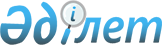 Қазақстан Республикасы Қоршаған ортаны қорғау министрлігінің кейбір мәселелері туралыҚазақстан Республикасы Үкіметінің 2012 жылғы 22 мамырдағы № 656 Қаулысы

      Қазақстан Республикасының Үкіметі ҚАУЛЫ ЕТЕДІ:



      1. Қазақстан Республикасы Қоршаған ортаны қорғау министрлігі Экологиялық реттеу және бақылау комитетінің экология департаменттері – мемлекеттік мекемелері осы қаулының 1-қосымшасына сәйкес заңнамада белгіленген тәртіппен бөліну жолымен қайта ұйымдастырылсын.



      2. Қазақстан Республикасы Қоршаған ортаны қорғау министрлігі Экологиялық реттеу және бақылау комитетінің экология департаменттері – мемлекеттік мекемелері осы қаулының 2-қосымшасына сәйкес қайта аталсын.



      3. Қазақстан Республикасы Қоршаған ортаны қорғау министрлігі Экологиялық реттеу және бақылау комитетінің – мемлекеттік мекемелерін аумақтық органдарының қаржыландыру республикалық бюджетте Қазақстан Республикасы Қоршаған ортаны қорғау министрлігіне көзделген қаражат есебінен және шегінде жүзеге асырылады деп белгіленсін.



      4. «Қазақстан Республикасы Қоршаған ортаны қорғау министрлігінің кейбір мәселелері» туралы Қазақстан Республикасы Үкіметінің 2007 жылғы 8 желтоқсандағы № 1201 қаулысына (Қазақстан Республикасының ПҮАЖ-ы, 2007 ж., № 46, 554-құжат) мынадай өзгерістер енгізілсін:



      1) көрсетілген қаулымен бекітілген Қазақстан Республикасы Қоршаған ортаны қорғау министрлігі туралы ережеде:



      13-тармақ мынадай мазмұндағы 7-1) тармақшамен толықтырылсын:



      «7-1) өз құзыреті шегінде мемлекеттік қызмет көрсету кезінде тұтынушылардың құқықтарын қорғау саласында мемлекеттік реттеуді жүзеге асырады;»;



      22-тармақ мынадай мазмұндағы 2-1) тармақшамен толықтырылсын:



      «2-1) Министрліктің кадр саясатында гендерлік теңдік қағидатын сақтауды қамтамасыз етеді;»;



      2) көрсетілген қаулымен бекітілген Қазақстан Республикасы Қоршаған ортаны қорғау министрлігінің Экологиялық реттеу және бақылау комитеті мемлекеттік мекемелерінің аумақтық органдарының тізбесі осы қаулының 3-қосымшасына сәйкес жаңа редакцияда жазылсын.



      5. Қазақстан Республикасы Қоршаған ортаны қорғау министрлігі заңнамада белгіленген тәртіппен:



      1) мемлекеттік мекемелердің әділет органдарында мемлекеттік қайта тіркелуін қамтамасыз етсін;



      2) осы қаулыдан туындайтын шараларды қабылдасын.



      6. Осы қаулы ресми жариялағанынан кейін күнтізбелік жиырма бір күн өткен соң қолданысқа енгізіледі.      Қазақстан Республикасының

      Премьер-Министрі                                  К. Мәсімов

Қазақстан Республикасы 

Үкіметінің      

2012 жылғы 22 мамыр   

№ 656 қаулысына   

1-қосымша        

Қазақстан Республикасы Қоршаған ортаны қорғау министрлігі Экологиялық реттеу және бақылау комитетінің қайта ұйымдастырылатын экология департаменттері – мемлекеттік мекемелерінің тізбесі

      1. Қазақстан Республикасы Қоршаған ортаны қорғау министрлігі Экологиялық реттеу және бақылау комитетінің Алматы қаласы бойынша экология департаментіне, Қазақстан Республикасы Қоршаған ортаны қорғау министрлігі Экологиялық реттеу және бақылау комитетінің Алматы облысы бойынша экология департаментіне бөліну жолымен Қазақстан Республикасы Қоршаған ортаны қорғау министрлігі Экологиялық реттеу және бақылау комитетінің Балқаш-Алакөл экология департаменті.



      2. Қазақстан Республикасы Қоршаған ортаны қорғау министрлігі Экологиялық реттеу және бақылау комитетінің Атырау облысы бойынша экология департаментіне, Қазақстан Республикасы Қоршаған ортаны қорғау министрлігі Экологиялық реттеу және бақылау комитетінің Батыс Қазақстан облысы бойынша экология департаментіне, Қазақстан Республикасы Қоршаған ортаны қорғау министрлігі Экологиялық реттеу және бақылау комитетінің Маңғыстау облысы бойынша экология департаментіне бөліну жолымен Қазақстан Республикасы Қоршаған ортаны қорғау министрлігі Экологиялық реттеу және бақылау комитетінің Жайық-Каспий экология департаменті.



      3. Қазақстан Республикасы Қоршаған ортаны қорғау министрлігі Экологиялық реттеу және бақылау комитетінің Павлодар облысы бойынша экология департаментіне, Қазақстан Республикасы Қоршаған ортаны қорғау министрлігі Экологиялық реттеу және бақылау комитетінің Шығыс Қазақстан облысы бойынша экология департаментіне бөліну жолымен Қазақстан Республикасы Қоршаған ортаны қорғау министрлігі Экологиялық реттеу және бақылау комитетінің Ертіс экология департаменті.



      4. Қазақстан Республикасы Қоршаған ортаны қорғау министрлігі Экологиялық реттеу және бақылау комитетінің Жамбыл облысы бойынша экология департаментіне, Қазақстан Республикасы Қоршаған ортаны қорғау министрлігі Экологиялық реттеу және бақылау комитетінің Оңтүстік Қазақстан облысы бойынша экология департаментіне бөліну жолымен Қазақстан Республикасы Қоршаған ортаны қорғау министрлігі Экологиялық реттеу және бақылау комитетінің Шу-Талас экология департаменті.



      5. Қазақстан Республикасы Қоршаған ортаны қорғау министрлігі Экологиялық реттеу және бақылау комитетінің Ақтөбе облысы бойынша экология департаментіне және Қазақстан Республикасы Қоршаған ортаны қорғау министрлігі Экологиялық реттеу және бақылау комитетінің Қостанай облысы бойынша экология департаментіне бөліну жолымен Қазақстан Республикасы Қоршаған ортаны қорғау министрлігі Экологиялық реттеу және бақылау комитетінің Тобыл-Торғай экология департаменті.



      6. Қазақстан Республикасы Қоршаған ортаны қорғау министрлігі Экологиялық реттеу және бақылау комитетінің Астана қаласы бойынша экология департаментіне, Қазақстан Республикасы Қоршаған ортаны қорғау министрлігі Экологиялық реттеу және бақылау комитетінің Солтүстік Қазақстан облысы бойынша экология департаментіне және Қазақстан Республикасы Қоршаған ортаны қорғау министрлігі Экологиялық реттеу және бақылау комитетінің Ақмола облысы бойынша экология департаментіне бөліну жолымен Қазақстан Республикасы Қоршаған ортаны қорғау министрлігі Экологиялық реттеу және бақылау комитетінің Есіл экология департаменті.

Қазақстан Республикасы 

Үкіметінің      

2012 жылғы 22 мамыр  

№ 656 қаулысына  

2-қосымша      

Қазақстан Республикасы Қоршаған ортаны қорғау министрлігі Экологиялық реттеу және бақылау комитетінің қайта аталатын экология департаменттері – мемлекеттік мекемелерінің

тізбесі

      1. Қазақстан Республикасы Қоршаған ортаны қорғау министрлігі Экологиялық реттеу және бақылау комитетінің Арал-Сырдария экология департаменті Қазақстан Республикасы Қоршаған ортаны қорғау министрлігі Экологиялық реттеу және бақылау комитетінің Қызылорда облысы бойынша экология департаментіне.



      2. Қазақстан Республикасы Қоршаған ортаны қорғау министрлігі Экологиялық реттеу және бақылау комитетінің Нұра-Сарысу экология департаменті Қазақстан Республикасы Қоршаған ортаны қорғау министрлігі Экологиялық реттеу және бақылау комитетінің Қарағанды облысы бойынша экология департаментіне.

Қазақстан Республикасы 

Үкіметінің      

2012 жылғы 22 мамыр  

№ 656 қаулысына   

3-қосымша       

Қазақстан Республикасы 

Үкіметінің       

2007 жылғы 8 желтоқсандағы 

№ 1201 қаулысымен   

бекітілген        

Қазақстан Республикасы Қоршаған ортаны қорғау министрлігінің

Экологиялық реттеу және бақылау комитеті мемлекеттік

мекемелерінің - аумақтық органдарының тізбесі

      1. Қазақстан Республикасы Қоршаған ортаны қорғау министрлігі Экологиялық реттеу және бақылау комитетінің Алматы қаласы бойынша экология департаменті.



      2. Қазақстан Республикасы Қоршаған ортаны қорғау министрлігі Экологиялық реттеу және бақылау комитетінің Алматы облысы бойынша экология департаменті.



      3. Қазақстан Республикасы Қоршаған ортаны қорғау министрлігі Экологиялық реттеу және бақылау комитетінің Атырау облысы бойынша экология департаменті.



      4. Қазақстан Республикасы Қоршаған ортаны қорғау министрлігі Экологиялық реттеу және бақылау комитетінің Маңғыстау облысы бойынша экология департаменті.



      5. Қазақстан Республикасы Қоршаған ортаны қорғау министрлігі Экологиялық реттеу және бақылау комитетінің Батыс Қазақстан облысы бойынша экология департаменті.



      6. Қазақстан Республикасы Қоршаған ортаны қорғау министрлігі Экологиялық реттеу және бақылау комитетінің Павлодар облысы бойынша экология департаменті.



      7. Қазақстан Республикасы Қоршаған ортаны қорғау министрлігі Экологиялық реттеу және бақылау комитетінің Шығыс Қазақстан облысы бойынша экология департаменті.



      8. Қазақстан Республикасы Қоршаған ортаны қорғау министрлігі Экологиялық реттеу және бақылау комитетінің Жамбыл облысы бойынша экология департаменті.



      9. Қазақстан Республикасы Қоршаған ортаны қорғау министрлігі Экологиялық реттеу және бақылау комитетінің Оңтүстік Қазақстан облысы бойынша экология департаменті.



      10. Қазақстан Республикасы Қоршаған ортаны қорғау министрлігі Экологиялық реттеу және бақылау комитетінің Қарағанды облысы бойынша экология департаменті.



      11. Қазақстан Республикасы Қоршаған ортаны қорғау министрлігі Экологиялық реттеу және бақылау комитетінің Ақтөбе облысы бойынша экология департаменті.



      12. Қазақстан Республикасы Қоршаған ортаны қорғау министрлігі Экологиялық реттеу және бақылау комитетінің Қостанай облысы бойынша экология департаменті.



      13. Қазақстан Республикасы Қоршаған ортаны қорғау министрлігі Экологиялық реттеу және бақылау комитетінің Қызылорда облысы бойынша экология департаменті.



      14. Қазақстан Республикасы Қоршаған ортаны қорғау министрлігі Экологиялық реттеу және бақылау комитетінің Астана қаласы бойынша экология департаменті.

      15. Қазақстан Республикасы Қоршаған ортаны қорғау министрлігі Экологиялық реттеу және бақылау комитетінің Солтүстік Қазақстан облысы бойынша экология департаменті.



      16. Қазақстан Республикасы Қоршаған ортаны қорғау министрлігі Экологиялық реттеу және бақылау комитетінің Ақмола облысы бойынша экология департаменті.
					© 2012. Қазақстан Республикасы Әділет министрлігінің «Қазақстан Республикасының Заңнама және құқықтық ақпарат институты» ШЖҚ РМК
				